NAME: CHIOKE VICTOR U.PMATRIC NO: 18/ENG02/031COLLEGE: ENGINEERINGDEPARTMENT: COMPUTER ENGINEERINGCOURSE CODE: ENG 284COURSE TITLE: ENGINEER IN SOCIETYTHE PROJECT:REHABILITATION OF ALFA BELGORE HALLTHE SCOPE:The Scope of Work covers the following:Mobilization/Takeover of Site: This is the movement of equipment and personnel to site with its attendant costPreliminaries: This entails the hiring and erection of scaffold Removal of electrical connections: It involves the removal of electrical networks from the building Roof dismantling works: It entails the removal of roofing sheets and roof trussBlock work: It entails the addition of 3 courses of block on existing building to raise the heightRoof reconstruction: this entails the erection of new roof truss and installation of new roofing sheetsPre-rendition: Entails the scraping of old paint and preparing the wall surfaces to receive new paintCeiling/Electrical works: This involves the re-establishment of electrical connections and ceiling of the buildingRendition: This the application of new coats of paint on the walls of a building.Demobilization/Handover: This is the removal of equipment and personnel from the site.GANTT CHART OF THE REHABILITAION PROJECT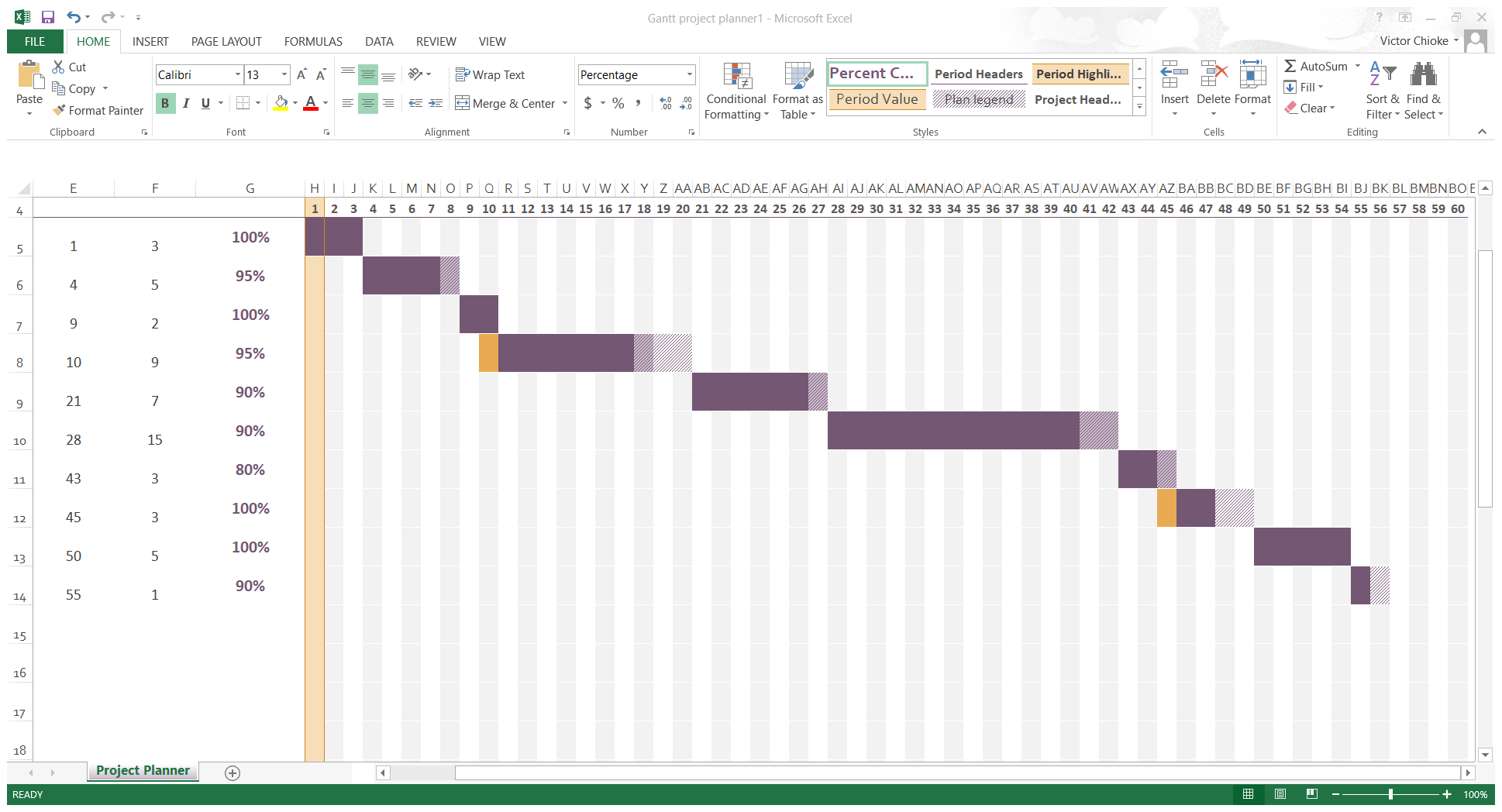 HUMAN RESOURCES NEEDED;	They are stated as follows:Project ManagerArchitectElectrical, Mechanical and Structural EngineersBricklayersElectriciansPlumbersPaintersLaborersSecurity PersonnelThe project Team comprises of the Project manager, Architect, Electrical engineer, Mechanical Engineer and the Structural Engineer working with the artisans with the Architect as the lead consultantThe Site and works need to be secured from and against vandals BILL OF ENGINEERING MEASUREMENT AND EVALUATION FOR REHABILITATION OF ALFA BELGORE HALLPAYMENT SCHEDULE FOR THE PROJECT7.  a. BEME	This means a Bill of Engineering Measurement and Evaluation of the cost of a project. This is usually prepared by an Engineer    b. Defect liability Period	This is a period immediately after a project within which nothing is expected to go wrong with the project. If anything goes wrong during this period, the contractor is expected to remedy it at his own expense and at no extra cost to the client  c. Lead Consultant	The lead consultant is the consultant that directs the work of the consultant team and is the main point of contact for communication between the client and the consultant team, except for on significant design issues where the lead designer may become the main point of contact.   d. Project Life Cycle	A project life cycle is the sequence of phases that a project goes through from its initiation to its closure. In a predictive life cycle, the specifics are defined at the start of the project, and any alterations to scope are carefully addressed. In an adaptive life cycle, the product is developed over multiple iterations, and detailed scope is defined for iteration only as the iteration begins.  e. Environmental Impact Assessment (EIA)	This is an assessment of the likely effect of a project on its immediate surroundings. It is aimed at ensuring that the project does not endanger inhabitants (animals, plants, aquatic, and soil) within the project environment.BILL NODESCRIPTIONLUMP SUM ESTIMATED COST(₦)1Mobilization750,0002Preliminaries1,250,0003Removal of electrical connections100,0004Roof dismantling works1,000,0005Block work778,0006Roof reconstruction22,500,0007Pre-rendition50,0008Ceiling/Electrical works1,250,0009Rendition2,500,000Total Estimated Cost (TEC)30,178,000.00Miscellaneous (10% TEC)3,017,800.00Consultancy (15% TEC)4,526,700.00Preparation of clearing after completion (5% TEC)1,508,900.00Transport Cost (12% TEC)3,621,360.00Profit (20% TEC)6,035,600.00Grand Total48,888,360.00Payment Schedule NOMilestone% TECAmount Due (₦)1Mobilization30%9,053,400.000250% Completion30%9,053,400.0003Completion and Handover40%12,071,200.0046 Months Defect Liability Period10%3,017,800.00